 全民健康保險保險對象投保申報表 (本表專供第一至第三類被保險人的投保單位填用)全民健康保險保險對象投保申報表表號：承表□C □D □E □F □G □H     (本表專供第一至第三類被保險人的投保單位填用)全民健康保險保險對象投保申報表表號：承表□C □D □E □F □G □H     (本表專供第一至第三類被保險人的投保單位填用)全民健康保險保險對象投保申報表表號：承表□C □D □E □F □G □H     (本表專供第一至第三類被保險人的投保單位填用)全民健康保險保險對象投保申報表表號：承表□C □D □E □F □G □H     (本表專供第一至第三類被保險人的投保單位填用)全民健康保險保險對象投保申報表表號：承表□C □D □E □F □G □H     (本表專供第一至第三類被保險人的投保單位填用)全民健康保險保險對象投保申報表表號：承表□C □D □E □F □G □H     (本表專供第一至第三類被保險人的投保單位填用)全民健康保險保險對象投保申報表表號：承表□C □D □E □F □G □H     (本表專供第一至第三類被保險人的投保單位填用)全民健康保險保險對象投保申報表表號：承表□C □D □E □F □G □H     (本表專供第一至第三類被保險人的投保單位填用)全民健康保險保險對象投保申報表表號：承表□C □D □E □F □G □H     (本表專供第一至第三類被保險人的投保單位填用)全民健康保險保險對象投保申報表表號：承表□C □D □E □F □G □H     (本表專供第一至第三類被保險人的投保單位填用)全民健康保險保險對象投保申報表表號：承表□C □D □E □F □G □H     (本表專供第一至第三類被保險人的投保單位填用)全民健康保險保險對象投保申報表表號：承表□C □D □E □F □G □H     (本表專供第一至第三類被保險人的投保單位填用)全民健康保險保險對象投保申報表表號：承表□C □D □E □F □G □H     (本表專供第一至第三類被保險人的投保單位填用)全民健康保險保險對象投保申報表表號：承表□C □D □E □F □G □H     (本表專供第一至第三類被保險人的投保單位填用)全民健康保險保險對象投保申報表表號：承表□C □D □E □F □G □H     (本表專供第一至第三類被保險人的投保單位填用)全民健康保險保險對象投保申報表表號：承表□C □D □E □F □G □H     (本表專供第一至第三類被保險人的投保單位填用)全民健康保險保險對象投保申報表表號：承表□C □D □E □F □G □H     (本表專供第一至第三類被保險人的投保單位填用)全民健康保險保險對象投保申報表表號：承表□C □D □E □F □G □H     (本表專供第一至第三類被保險人的投保單位填用)全民健康保險保險對象投保申報表表號：承表□C □D □E □F □G □H     (本表專供第一至第三類被保險人的投保單位填用)全民健康保險保險對象投保申報表表號：承表□C □D □E □F □G □H     (本表專供第一至第三類被保險人的投保單位填用)全民健康保險保險對象投保申報表表號：承表□C □D □E □F □G □H     (本表專供第一至第三類被保險人的投保單位填用)全民健康保險保險對象投保申報表表號：承表□C □D □E □F □G □H     (本表專供第一至第三類被保險人的投保單位填用)全民健康保險保險對象投保申報表表號：承表□C □D □E □F □G □H     (本表專供第一至第三類被保險人的投保單位填用)全民健康保險保險對象投保申報表表號：承表□C □D □E □F □G □H     (本表專供第一至第三類被保險人的投保單位填用)全民健康保險保險對象投保申報表表號：承表□C □D □E □F □G □H     (本表專供第一至第三類被保險人的投保單位填用)全民健康保險保險對象投保申報表表號：承表□C □D □E □F □G □H     (本表專供第一至第三類被保險人的投保單位填用)全民健康保險保險對象投保申報表表號：承表□C □D □E □F □G □H     (本表專供第一至第三類被保險人的投保單位填用)全民健康保險保險對象投保申報表表號：承表□C □D □E □F □G □H     (本表專供第一至第三類被保險人的投保單位填用)全民健康保險保險對象投保申報表表號：承表□C □D □E □F □G □H     (本表專供第一至第三類被保險人的投保單位填用)全民健康保險保險對象投保申報表表號：承表□C □D □E □F □G □H     (本表專供第一至第三類被保險人的投保單位填用)全民健康保險保險對象投保申報表表號：承表□C □D □E □F □G □H     (本表專供第一至第三類被保險人的投保單位填用)全民健康保險保險對象投保申報表表號：承表□C □D □E □F □G □H     (本表專供第一至第三類被保險人的投保單位填用)全民健康保險保險對象投保申報表表號：承表□C □D □E □F □G □H     (本表專供第一至第三類被保險人的投保單位填用)全民健康保險保險對象投保申報表表號：承表□C □D □E □F □G □H     (本表專供第一至第三類被保險人的投保單位填用)全民健康保險保險對象投保申報表表號：承表□C □D □E □F □G □H     (本表專供第一至第三類被保險人的投保單位填用)全民健康保險保險對象投保申報表表號：承表□C □D □E □F □G □H     (本表專供第一至第三類被保險人的投保單位填用)全民健康保險保險對象投保申報表表號：承表□C □D □E □F □G □H     (本表專供第一至第三類被保險人的投保單位填用)全民健康保險保險對象投保申報表表號：承表□C □D □E □F □G □H     (本表專供第一至第三類被保險人的投保單位填用)全民健康保險保險對象投保申報表表號：承表□C □D □E □F □G □H     (本表專供第一至第三類被保險人的投保單位填用)全民健康保險保險對象投保申報表表號：承表□C □D □E □F □G □H     (本表專供第一至第三類被保險人的投保單位填用)全民健康保險保險對象投保申報表表號：承表□C □D □E □F □G □H     (本表專供第一至第三類被保險人的投保單位填用)收  件  章收  件  章收  件  章收  件  章收  件  章收  件  章收  件  章分區業務組分區業務組分區業務組分區業務組分區業務組業務組 業務組 業務組 業務組 業務組 業務組 業務組 業務組 業務組 業務組 業務組 全民健康保險保險對象投保申報表表號：承表□C □D □E □F □G □H     (本表專供第一至第三類被保險人的投保單位填用)全民健康保險保險對象投保申報表表號：承表□C □D □E □F □G □H     (本表專供第一至第三類被保險人的投保單位填用)全民健康保險保險對象投保申報表表號：承表□C □D □E □F □G □H     (本表專供第一至第三類被保險人的投保單位填用)全民健康保險保險對象投保申報表表號：承表□C □D □E □F □G □H     (本表專供第一至第三類被保險人的投保單位填用)全民健康保險保險對象投保申報表表號：承表□C □D □E □F □G □H     (本表專供第一至第三類被保險人的投保單位填用)全民健康保險保險對象投保申報表表號：承表□C □D □E □F □G □H     (本表專供第一至第三類被保險人的投保單位填用)全民健康保險保險對象投保申報表表號：承表□C □D □E □F □G □H     (本表專供第一至第三類被保險人的投保單位填用)全民健康保險保險對象投保申報表表號：承表□C □D □E □F □G □H     (本表專供第一至第三類被保險人的投保單位填用)全民健康保險保險對象投保申報表表號：承表□C □D □E □F □G □H     (本表專供第一至第三類被保險人的投保單位填用)全民健康保險保險對象投保申報表表號：承表□C □D □E □F □G □H     (本表專供第一至第三類被保險人的投保單位填用)全民健康保險保險對象投保申報表表號：承表□C □D □E □F □G □H     (本表專供第一至第三類被保險人的投保單位填用)全民健康保險保險對象投保申報表表號：承表□C □D □E □F □G □H     (本表專供第一至第三類被保險人的投保單位填用)全民健康保險保險對象投保申報表表號：承表□C □D □E □F □G □H     (本表專供第一至第三類被保險人的投保單位填用)全民健康保險保險對象投保申報表表號：承表□C □D □E □F □G □H     (本表專供第一至第三類被保險人的投保單位填用)全民健康保險保險對象投保申報表表號：承表□C □D □E □F □G □H     (本表專供第一至第三類被保險人的投保單位填用)全民健康保險保險對象投保申報表表號：承表□C □D □E □F □G □H     (本表專供第一至第三類被保險人的投保單位填用)全民健康保險保險對象投保申報表表號：承表□C □D □E □F □G □H     (本表專供第一至第三類被保險人的投保單位填用)全民健康保險保險對象投保申報表表號：承表□C □D □E □F □G □H     (本表專供第一至第三類被保險人的投保單位填用)全民健康保險保險對象投保申報表表號：承表□C □D □E □F □G □H     (本表專供第一至第三類被保險人的投保單位填用)全民健康保險保險對象投保申報表表號：承表□C □D □E □F □G □H     (本表專供第一至第三類被保險人的投保單位填用)全民健康保險保險對象投保申報表表號：承表□C □D □E □F □G □H     (本表專供第一至第三類被保險人的投保單位填用)全民健康保險保險對象投保申報表表號：承表□C □D □E □F □G □H     (本表專供第一至第三類被保險人的投保單位填用)全民健康保險保險對象投保申報表表號：承表□C □D □E □F □G □H     (本表專供第一至第三類被保險人的投保單位填用)全民健康保險保險對象投保申報表表號：承表□C □D □E □F □G □H     (本表專供第一至第三類被保險人的投保單位填用)全民健康保險保險對象投保申報表表號：承表□C □D □E □F □G □H     (本表專供第一至第三類被保險人的投保單位填用)全民健康保險保險對象投保申報表表號：承表□C □D □E □F □G □H     (本表專供第一至第三類被保險人的投保單位填用)全民健康保險保險對象投保申報表表號：承表□C □D □E □F □G □H     (本表專供第一至第三類被保險人的投保單位填用)全民健康保險保險對象投保申報表表號：承表□C □D □E □F □G □H     (本表專供第一至第三類被保險人的投保單位填用)全民健康保險保險對象投保申報表表號：承表□C □D □E □F □G □H     (本表專供第一至第三類被保險人的投保單位填用)全民健康保險保險對象投保申報表表號：承表□C □D □E □F □G □H     (本表專供第一至第三類被保險人的投保單位填用)全民健康保險保險對象投保申報表表號：承表□C □D □E □F □G □H     (本表專供第一至第三類被保險人的投保單位填用)全民健康保險保險對象投保申報表表號：承表□C □D □E □F □G □H     (本表專供第一至第三類被保險人的投保單位填用)全民健康保險保險對象投保申報表表號：承表□C □D □E □F □G □H     (本表專供第一至第三類被保險人的投保單位填用)全民健康保險保險對象投保申報表表號：承表□C □D □E □F □G □H     (本表專供第一至第三類被保險人的投保單位填用)全民健康保險保險對象投保申報表表號：承表□C □D □E □F □G □H     (本表專供第一至第三類被保險人的投保單位填用)全民健康保險保險對象投保申報表表號：承表□C □D □E □F □G □H     (本表專供第一至第三類被保險人的投保單位填用)全民健康保險保險對象投保申報表表號：承表□C □D □E □F □G □H     (本表專供第一至第三類被保險人的投保單位填用)全民健康保險保險對象投保申報表表號：承表□C □D □E □F □G □H     (本表專供第一至第三類被保險人的投保單位填用)全民健康保險保險對象投保申報表表號：承表□C □D □E □F □G □H     (本表專供第一至第三類被保險人的投保單位填用)全民健康保險保險對象投保申報表表號：承表□C □D □E □F □G □H     (本表專供第一至第三類被保險人的投保單位填用)全民健康保險保險對象投保申報表表號：承表□C □D □E □F □G □H     (本表專供第一至第三類被保險人的投保單位填用)民國民國年月日申報申報投保單位代號投保單位代號投保單位代號民國民國年月份第月份第月份第月份第號表投保者(打V)投保者(打V)被       保       險       人被       保       險       人被       保       險       人被       保       險       人被       保       險       人被       保       險       人被       保       險       人被       保       險       人被       保       險       人被       保       險       人被       保       險       人被       保       險       人被       保       險       人被       保       險       人被       保       險       人被       保       險       人被       保       險       人被       保       險       人被       保       險       人被       保       險       人被       保       險       人被       保       險       人被       保       險       人被       保       險       人被       保       險       人被       保       險       人被       保       險       人相      關      眷      屬相      關      眷      屬相      關      眷      屬相      關      眷      屬相      關      眷      屬相      關      眷      屬相      關      眷      屬相      關      眷      屬相      關      眷      屬相      關      眷      屬相      關      眷      屬相      關      眷      屬相      關      眷      屬相      關      眷      屬投保單位填寫合於投保條件原因(詳見說明七、八)投保單位填寫合於投保條件原因(詳見說明七、八)投保單位填寫合於投保條件原因(詳見說明七、八)投保單位填寫合於投保條件原因(詳見說明七、八)投保單位填寫合於投保條件原因(詳見說明七、八)投保單位填寫合於投保條件原因(詳見說明七、八)投保單位填寫合於投保條件原因(詳見說明七、八)投保單位填寫合於投保條件原因(詳見說明七、八)投保單位填寫合於投保條件原因(詳見說明七、八)投保單位填寫合於投保條件原因(詳見說明七、八)投保單位填寫合於投保條件原因(詳見說明七、八)投保單位填寫合於投保條件原因(詳見說明七、八)投保單位填寫合於投保條件原因(詳見說明七、八)核定生效日期 (健保署填寫)核定生效日期 (健保署填寫)核定生效日期 (健保署填寫)核定生效日期 (健保署填寫)核定生效日期 (健保署填寫)核定生效日期 (健保署填寫)核定生效日期 (健保署填寫)核定生效日期 (健保署填寫)本人眷屬姓   名國民身分證統一編號(居留證號碼）國民身分證統一編號(居留證號碼）國民身分證統一編號(居留證號碼）國民身分證統一編號(居留證號碼）國民身分證統一編號(居留證號碼）國民身分證統一編號(居留證號碼）國民身分證統一編號(居留證號碼）國民身分證統一編號(居留證號碼）國民身分證統一編號(居留證號碼）國民身分證統一編號(居留證號碼）國民身分證統一編號(居留證號碼）國民身分證統一編號(居留證號碼）國民身分證統一編號(居留證號碼）國民身分證統一編號(居留證號碼）國民身分證統一編號(居留證號碼）國民身分證統一編號(居留證號碼）國民身分證統一編號(居留證號碼）國民身分證統一編號(居留證號碼）雇主加保請打v專請技依自備行註執三業填者寫投保金額(元)(詳說明四、五)投保金額(元)(詳說明四、五)投保金額(元)(詳說明四、五)投保金額(元)(詳說明四、五)投保金額(元)(詳說明四、五)投保金額(元)(詳說明四、五)姓  名國民身分證統一編號(居留證號碼)國民身分證統一編號(居留證號碼)國民身分證統一編號(居留證號碼)國民身分證統一編號(居留證號碼)國民身分證統一編號(居留證號碼)國民身分證統一編號(居留證號碼)國民身分證統一編號(居留證號碼)國民身分證統一編號(居留證號碼)國民身分證統一編號(居留證號碼)國民身分證統一編號(居留證號碼)稱謂代號代號投保單位填寫合於投保條件原因(詳見說明七、八)投保單位填寫合於投保條件原因(詳見說明七、八)投保單位填寫合於投保條件原因(詳見說明七、八)投保單位填寫合於投保條件原因(詳見說明七、八)投保單位填寫合於投保條件原因(詳見說明七、八)投保單位填寫合於投保條件原因(詳見說明七、八)投保單位填寫合於投保條件原因(詳見說明七、八)投保單位填寫合於投保條件原因(詳見說明七、八)投保單位填寫合於投保條件原因(詳見說明七、八)投保單位填寫合於投保條件原因(詳見說明七、八)投保單位填寫合於投保條件原因(詳見說明七、八)投保單位填寫合於投保條件原因(詳見說明七、八)投保單位填寫合於投保條件原因(詳見說明七、八)核定生效日期 (健保署填寫)核定生效日期 (健保署填寫)核定生效日期 (健保署填寫)核定生效日期 (健保署填寫)核定生效日期 (健保署填寫)核定生效日期 (健保署填寫)核定生效日期 (健保署填寫)核定生效日期 (健保署填寫)本人眷屬姓   名國民身分證統一編號(居留證號碼）國民身分證統一編號(居留證號碼）國民身分證統一編號(居留證號碼）國民身分證統一編號(居留證號碼）國民身分證統一編號(居留證號碼）國民身分證統一編號(居留證號碼）國民身分證統一編號(居留證號碼）國民身分證統一編號(居留證號碼）國民身分證統一編號(居留證號碼）國民身分證統一編號(居留證號碼）國民身分證統一編號(居留證號碼）國民身分證統一編號(居留證號碼）國民身分證統一編號(居留證號碼）國民身分證統一編號(居留證號碼）國民身分證統一編號(居留證號碼）國民身分證統一編號(居留證號碼）國民身分證統一編號(居留證號碼）國民身分證統一編號(居留證號碼）雇主加保請打v專請技依自備行註執三業填者寫投保金額(元)(詳說明四、五)投保金額(元)(詳說明四、五)投保金額(元)(詳說明四、五)投保金額(元)(詳說明四、五)投保金額(元)(詳說明四、五)投保金額(元)(詳說明四、五)姓  名國民身分證統一編號(居留證號碼)國民身分證統一編號(居留證號碼)國民身分證統一編號(居留證號碼)國民身分證統一編號(居留證號碼)國民身分證統一編號(居留證號碼)國民身分證統一編號(居留證號碼)國民身分證統一編號(居留證號碼)國民身分證統一編號(居留證號碼)國民身分證統一編號(居留證號碼)國民身分證統一編號(居留證號碼)稱謂代號代號投保單位填寫合於投保條件原因(詳見說明七、八)投保單位填寫合於投保條件原因(詳見說明七、八)投保單位填寫合於投保條件原因(詳見說明七、八)投保單位填寫合於投保條件原因(詳見說明七、八)投保單位填寫合於投保條件原因(詳見說明七、八)投保單位填寫合於投保條件原因(詳見說明七、八)投保單位填寫合於投保條件原因(詳見說明七、八)投保單位填寫合於投保條件原因(詳見說明七、八)投保單位填寫合於投保條件原因(詳見說明七、八)投保單位填寫合於投保條件原因(詳見說明七、八)投保單位填寫合於投保條件原因(詳見說明七、八)投保單位填寫合於投保條件原因(詳見說明七、八)投保單位填寫合於投保條件原因(詳見說明七、八)年年年年月月日日原因詳 見說明七詳 見說明七詳 見說明七詳 見說明七出生年月日(民前出生者請加「-」)出生年月日(民前出生者請加「-」)出生年月日(民前出生者請加「-」)出生年月日(民前出生者請加「-」)出生年月日(民前出生者請加「-」)出生年月日(民前出生者請加「-」)出生年月日(民前出生者請加「-」)出生年月日(民前出生者請加「-」)出生年月日(民前出生者請加「-」)出生年月日(民前出生者請加「-」)出生年月日(民前出生者請加「-」)出生年月日(民前出生者請加「-」)出生年月日(民前出生者請加「-」)出生年月日(民前出生者請加「-」)出生年月日(民前出生者請加「-」)出生年月日(民前出生者請加「-」)出生年月日(民前出生者請加「-」)出生年月日(民前出生者請加「-」)出生年月日(民前出生者請加「-」)出生年月日(民前出生者請加「-」)出生年月日(民前出生者請加「-」)出生年月日(民前出生者請加「-」)出生年月日(民前出生者請加「-」)出生年月日(民前出生者請加「-」)出生年月日(民前出生者請加「-」)出生年月日(民前出生者請加「-」)出生年月日(民前出生者請加「-」)出生年月日(民前出生者請加「-」)原因年滿二十歲卑親屬加保原因代號(詳見說明八)年滿二十歲卑親屬加保原因代號(詳見說明八)年滿二十歲卑親屬加保原因代號(詳見說明八)年滿二十歲卑親屬加保原因代號(詳見說明八)年滿二十歲卑親屬加保原因代號(詳見說明八)年滿二十歲卑親屬加保原因代號(詳見說明八)年滿二十歲卑親屬加保原因代號(詳見說明八)年滿二十歲卑親屬加保原因代號(詳見說明八)年滿二十歲卑親屬加保原因代號(詳見說明八)年年月月日年月日日期年月日日原因詳 見說明七詳 見說明七詳 見說明七詳 見說明七出生年月日(民前出生者請加「-」)出生年月日(民前出生者請加「-」)出生年月日(民前出生者請加「-」)出生年月日(民前出生者請加「-」)出生年月日(民前出生者請加「-」)出生年月日(民前出生者請加「-」)出生年月日(民前出生者請加「-」)出生年月日(民前出生者請加「-」)出生年月日(民前出生者請加「-」)出生年月日(民前出生者請加「-」)出生年月日(民前出生者請加「-」)出生年月日(民前出生者請加「-」)出生年月日(民前出生者請加「-」)出生年月日(民前出生者請加「-」)出生年月日(民前出生者請加「-」)出生年月日(民前出生者請加「-」)出生年月日(民前出生者請加「-」)出生年月日(民前出生者請加「-」)出生年月日(民前出生者請加「-」)出生年月日(民前出生者請加「-」)出生年月日(民前出生者請加「-」)出生年月日(民前出生者請加「-」)出生年月日(民前出生者請加「-」)出生年月日(民前出生者請加「-」)出生年月日(民前出生者請加「-」)出生年月日(民前出生者請加「-」)出生年月日(民前出生者請加「-」)出生年月日(民前出生者請加「-」)原因年滿二十歲卑親屬加保原因代號(詳見說明八)年滿二十歲卑親屬加保原因代號(詳見說明八)年滿二十歲卑親屬加保原因代號(詳見說明八)年滿二十歲卑親屬加保原因代號(詳見說明八)年滿二十歲卑親屬加保原因代號(詳見說明八)年滿二十歲卑親屬加保原因代號(詳見說明八)年滿二十歲卑親屬加保原因代號(詳見說明八)年滿二十歲卑親屬加保原因代號(詳見說明八)年滿二十歲卑親屬加保原因代號(詳見說明八)年年月月日年月日日期年月日日原因詳 見說明七詳 見說明七詳 見說明七詳 見說明七出生年月日(民前出生者請加「-」)出生年月日(民前出生者請加「-」)出生年月日(民前出生者請加「-」)出生年月日(民前出生者請加「-」)出生年月日(民前出生者請加「-」)出生年月日(民前出生者請加「-」)出生年月日(民前出生者請加「-」)出生年月日(民前出生者請加「-」)出生年月日(民前出生者請加「-」)出生年月日(民前出生者請加「-」)出生年月日(民前出生者請加「-」)出生年月日(民前出生者請加「-」)出生年月日(民前出生者請加「-」)出生年月日(民前出生者請加「-」)出生年月日(民前出生者請加「-」)出生年月日(民前出生者請加「-」)出生年月日(民前出生者請加「-」)出生年月日(民前出生者請加「-」)出生年月日(民前出生者請加「-」)出生年月日(民前出生者請加「-」)出生年月日(民前出生者請加「-」)出生年月日(民前出生者請加「-」)出生年月日(民前出生者請加「-」)出生年月日(民前出生者請加「-」)出生年月日(民前出生者請加「-」)出生年月日(民前出生者請加「-」)出生年月日(民前出生者請加「-」)出生年月日(民前出生者請加「-」)原因年滿二十歲卑親屬加保原因代號(詳見說明八)年滿二十歲卑親屬加保原因代號(詳見說明八)年滿二十歲卑親屬加保原因代號(詳見說明八)年滿二十歲卑親屬加保原因代號(詳見說明八)年滿二十歲卑親屬加保原因代號(詳見說明八)年滿二十歲卑親屬加保原因代號(詳見說明八)年滿二十歲卑親屬加保原因代號(詳見說明八)年滿二十歲卑親屬加保原因代號(詳見說明八)年滿二十歲卑親屬加保原因代號(詳見說明八)年年月月日年月日日期年月日日原因詳 見說明七詳 見說明七詳 見說明七詳 見說明七出生年月日(民前出生者請加「-」)出生年月日(民前出生者請加「-」)出生年月日(民前出生者請加「-」)出生年月日(民前出生者請加「-」)出生年月日(民前出生者請加「-」)出生年月日(民前出生者請加「-」)出生年月日(民前出生者請加「-」)出生年月日(民前出生者請加「-」)出生年月日(民前出生者請加「-」)出生年月日(民前出生者請加「-」)出生年月日(民前出生者請加「-」)出生年月日(民前出生者請加「-」)出生年月日(民前出生者請加「-」)出生年月日(民前出生者請加「-」)出生年月日(民前出生者請加「-」)出生年月日(民前出生者請加「-」)出生年月日(民前出生者請加「-」)出生年月日(民前出生者請加「-」)出生年月日(民前出生者請加「-」)出生年月日(民前出生者請加「-」)出生年月日(民前出生者請加「-」)出生年月日(民前出生者請加「-」)出生年月日(民前出生者請加「-」)出生年月日(民前出生者請加「-」)出生年月日(民前出生者請加「-」)出生年月日(民前出生者請加「-」)出生年月日(民前出生者請加「-」)出生年月日(民前出生者請加「-」)原因年滿二十歲卑親屬加保原因代號(詳見說明八)年滿二十歲卑親屬加保原因代號(詳見說明八)年滿二十歲卑親屬加保原因代號(詳見說明八)年滿二十歲卑親屬加保原因代號(詳見說明八)年滿二十歲卑親屬加保原因代號(詳見說明八)年滿二十歲卑親屬加保原因代號(詳見說明八)年滿二十歲卑親屬加保原因代號(詳見說明八)年滿二十歲卑親屬加保原因代號(詳見說明八)年滿二十歲卑親屬加保原因代號(詳見說明八)年年月月日年月日日期年月日日投保單位名稱：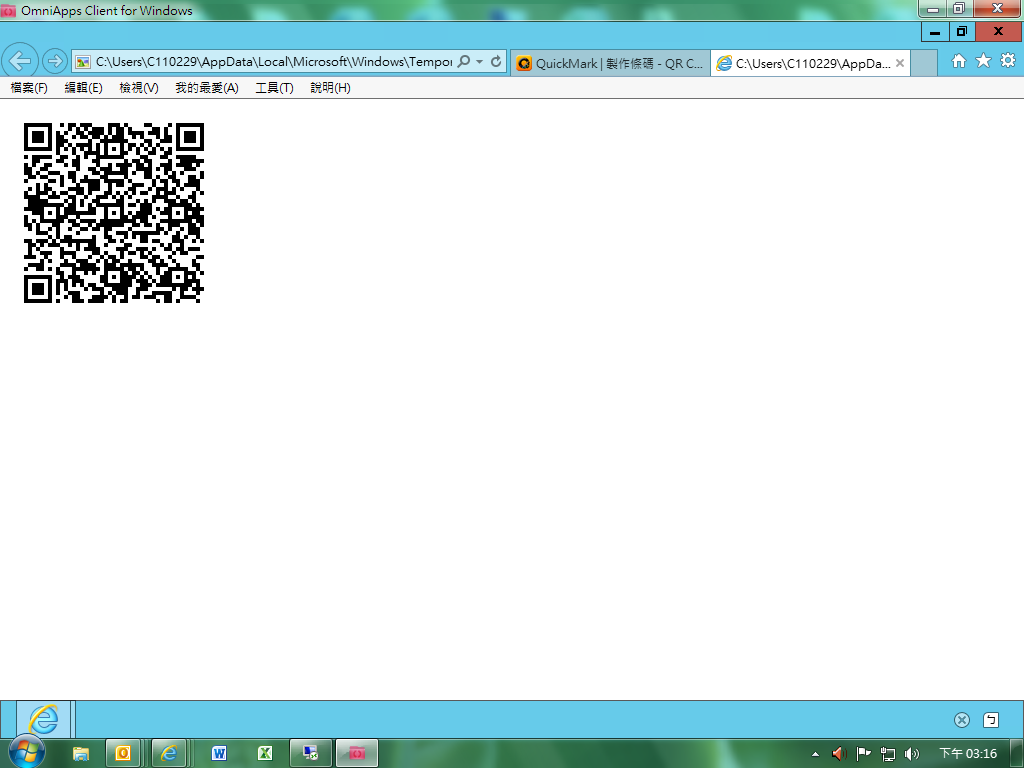 通  訊  地  址：電        話：負   責   人：                  （印章）  經 辦 人：                  （印章）投保單位名稱：通  訊  地  址：電        話：負   責   人：                  （印章）  經 辦 人：                  （印章）投保單位名稱：通  訊  地  址：電        話：負   責   人：                  （印章）  經 辦 人：                  （印章）投保單位名稱：通  訊  地  址：電        話：負   責   人：                  （印章）  經 辦 人：                  （印章）投保單位名稱：通  訊  地  址：電        話：負   責   人：                  （印章）  經 辦 人：                  （印章）投保單位名稱：通  訊  地  址：電        話：負   責   人：                  （印章）  經 辦 人：                  （印章）投保單位名稱：通  訊  地  址：電        話：負   責   人：                  （印章）  經 辦 人：                  （印章）投保單位名稱：通  訊  地  址：電        話：負   責   人：                  （印章）  經 辦 人：                  （印章）投保單位名稱：通  訊  地  址：電        話：負   責   人：                  （印章）  經 辦 人：                  （印章）投保單位名稱：通  訊  地  址：電        話：負   責   人：                  （印章）  經 辦 人：                  （印章）投保單位名稱：通  訊  地  址：電        話：負   責   人：                  （印章）  經 辦 人：                  （印章）投保單位名稱：通  訊  地  址：電        話：負   責   人：                  （印章）  經 辦 人：                  （印章）投保單位名稱：通  訊  地  址：電        話：負   責   人：                  （印章）  經 辦 人：                  （印章）投保單位名稱：通  訊  地  址：電        話：負   責   人：                  （印章）  經 辦 人：                  （印章）投保單位名稱：通  訊  地  址：電        話：負   責   人：                  （印章）  經 辦 人：                  （印章）投保單位名稱：通  訊  地  址：電        話：負   責   人：                  （印章）  經 辦 人：                  （印章）投保單位名稱：通  訊  地  址：電        話：負   責   人：                  （印章）  經 辦 人：                  （印章）投保單位名稱：通  訊  地  址：電        話：負   責   人：                  （印章）  經 辦 人：                  （印章）投保單位名稱：通  訊  地  址：電        話：負   責   人：                  （印章）  經 辦 人：                  （印章）投保單位名稱：通  訊  地  址：電        話：負   責   人：                  （印章）  經 辦 人：                  （印章）投保單位名稱：通  訊  地  址：電        話：負   責   人：                  （印章）  經 辦 人：                  （印章）投保單位名稱：通  訊  地  址：電        話：負   責   人：                  （印章）  經 辦 人：                  （印章）投保單位名稱：通  訊  地  址：電        話：負   責   人：                  （印章）  經 辦 人：                  （印章）投保單位名稱：通  訊  地  址：電        話：負   責   人：                  （印章）  經 辦 人：                  （印章）投保單位名稱：通  訊  地  址：電        話：負   責   人：                  （印章）  經 辦 人：                  （印章）投保單位名稱：通  訊  地  址：電        話：負   責   人：                  （印章）  經 辦 人：                  （印章）投保單位名稱：通  訊  地  址：電        話：負   責   人：                  （印章）  經 辦 人：                  （印章）投保單位名稱：通  訊  地  址：電        話：負   責   人：                  （印章）  經 辦 人：                  （印章）投保單位名稱：通  訊  地  址：電        話：負   責   人：                  （印章）  經 辦 人：                  （印章）投保單位名稱：通  訊  地  址：電        話：負   責   人：                  （印章）  經 辦 人：                  （印章）投保單位名稱：通  訊  地  址：電        話：負   責   人：                  （印章）  經 辦 人：                  （印章）投保單位名稱：通  訊  地  址：電        話：負   責   人：                  （印章）  經 辦 人：                  （印章）投保單位名稱：通  訊  地  址：電        話：負   責   人：                  （印章）  經 辦 人：                  （印章）投保單位名稱：通  訊  地  址：電        話：負   責   人：                  （印章）  經 辦 人：                  （印章）投保單位名稱：通  訊  地  址：電        話：負   責   人：                  （印章）  經 辦 人：                  （印章）投保單位名稱：通  訊  地  址：電        話：負   責   人：                  （印章）  經 辦 人：                  （印章）投保單位名稱：通  訊  地  址：電        話：負   責   人：                  （印章）  經 辦 人：                  （印章）投保單位名稱：通  訊  地  址：電        話：負   責   人：                  （印章）  經 辦 人：                  （印章）投保單位名稱：通  訊  地  址：電        話：負   責   人：                  （印章）  經 辦 人：                  （印章）健保署填用健保署填用健保署填用健保署填用健保署填用健保署填用健保署填用健保署填用健保署填用健保署填用健保署填用健保署填用健保署填用健保署填用健保署填用健保署填用健保署填用健保署填用健保署填用健保署填用健保署填用健保署填用健保署填用健保署填用健保署填用投保單位名稱：通  訊  地  址：電        話：負   責   人：                  （印章）  經 辦 人：                  （印章）投保單位名稱：通  訊  地  址：電        話：負   責   人：                  （印章）  經 辦 人：                  （印章）投保單位名稱：通  訊  地  址：電        話：負   責   人：                  （印章）  經 辦 人：                  （印章）投保單位名稱：通  訊  地  址：電        話：負   責   人：                  （印章）  經 辦 人：                  （印章）投保單位名稱：通  訊  地  址：電        話：負   責   人：                  （印章）  經 辦 人：                  （印章）投保單位名稱：通  訊  地  址：電        話：負   責   人：                  （印章）  經 辦 人：                  （印章）投保單位名稱：通  訊  地  址：電        話：負   責   人：                  （印章）  經 辦 人：                  （印章）投保單位名稱：通  訊  地  址：電        話：負   責   人：                  （印章）  經 辦 人：                  （印章）投保單位名稱：通  訊  地  址：電        話：負   責   人：                  （印章）  經 辦 人：                  （印章）投保單位名稱：通  訊  地  址：電        話：負   責   人：                  （印章）  經 辦 人：                  （印章）投保單位名稱：通  訊  地  址：電        話：負   責   人：                  （印章）  經 辦 人：                  （印章）投保單位名稱：通  訊  地  址：電        話：負   責   人：                  （印章）  經 辦 人：                  （印章）投保單位名稱：通  訊  地  址：電        話：負   責   人：                  （印章）  經 辦 人：                  （印章）投保單位名稱：通  訊  地  址：電        話：負   責   人：                  （印章）  經 辦 人：                  （印章）投保單位名稱：通  訊  地  址：電        話：負   責   人：                  （印章）  經 辦 人：                  （印章）投保單位名稱：通  訊  地  址：電        話：負   責   人：                  （印章）  經 辦 人：                  （印章）投保單位名稱：通  訊  地  址：電        話：負   責   人：                  （印章）  經 辦 人：                  （印章）投保單位名稱：通  訊  地  址：電        話：負   責   人：                  （印章）  經 辦 人：                  （印章）投保單位名稱：通  訊  地  址：電        話：負   責   人：                  （印章）  經 辦 人：                  （印章）投保單位名稱：通  訊  地  址：電        話：負   責   人：                  （印章）  經 辦 人：                  （印章）投保單位名稱：通  訊  地  址：電        話：負   責   人：                  （印章）  經 辦 人：                  （印章）投保單位名稱：通  訊  地  址：電        話：負   責   人：                  （印章）  經 辦 人：                  （印章）投保單位名稱：通  訊  地  址：電        話：負   責   人：                  （印章）  經 辦 人：                  （印章）投保單位名稱：通  訊  地  址：電        話：負   責   人：                  （印章）  經 辦 人：                  （印章）投保單位名稱：通  訊  地  址：電        話：負   責   人：                  （印章）  經 辦 人：                  （印章）投保單位名稱：通  訊  地  址：電        話：負   責   人：                  （印章）  經 辦 人：                  （印章）投保單位名稱：通  訊  地  址：電        話：負   責   人：                  （印章）  經 辦 人：                  （印章）投保單位名稱：通  訊  地  址：電        話：負   責   人：                  （印章）  經 辦 人：                  （印章）投保單位名稱：通  訊  地  址：電        話：負   責   人：                  （印章）  經 辦 人：                  （印章）投保單位名稱：通  訊  地  址：電        話：負   責   人：                  （印章）  經 辦 人：                  （印章）投保單位名稱：通  訊  地  址：電        話：負   責   人：                  （印章）  經 辦 人：                  （印章）投保單位名稱：通  訊  地  址：電        話：負   責   人：                  （印章）  經 辦 人：                  （印章）投保單位名稱：通  訊  地  址：電        話：負   責   人：                  （印章）  經 辦 人：                  （印章）投保單位名稱：通  訊  地  址：電        話：負   責   人：                  （印章）  經 辦 人：                  （印章）投保單位名稱：通  訊  地  址：電        話：負   責   人：                  （印章）  經 辦 人：                  （印章）投保單位名稱：通  訊  地  址：電        話：負   責   人：                  （印章）  經 辦 人：                  （印章）投保單位名稱：通  訊  地  址：電        話：負   責   人：                  （印章）  經 辦 人：                  （印章）投保單位名稱：通  訊  地  址：電        話：負   責   人：                  （印章）  經 辦 人：                  （印章）投保單位名稱：通  訊  地  址：電        話：負   責   人：                  （印章）  經 辦 人：                  （印章）受理受理受理資料鍵錄資料鍵錄資料鍵錄資料校對資料校對資料校對資料校對投保單位名稱：通  訊  地  址：電        話：負   責   人：                  （印章）  經 辦 人：                  （印章）投保單位名稱：通  訊  地  址：電        話：負   責   人：                  （印章）  經 辦 人：                  （印章）投保單位名稱：通  訊  地  址：電        話：負   責   人：                  （印章）  經 辦 人：                  （印章）投保單位名稱：通  訊  地  址：電        話：負   責   人：                  （印章）  經 辦 人：                  （印章）投保單位名稱：通  訊  地  址：電        話：負   責   人：                  （印章）  經 辦 人：                  （印章）投保單位名稱：通  訊  地  址：電        話：負   責   人：                  （印章）  經 辦 人：                  （印章）投保單位名稱：通  訊  地  址：電        話：負   責   人：                  （印章）  經 辦 人：                  （印章）投保單位名稱：通  訊  地  址：電        話：負   責   人：                  （印章）  經 辦 人：                  （印章）投保單位名稱：通  訊  地  址：電        話：負   責   人：                  （印章）  經 辦 人：                  （印章）投保單位名稱：通  訊  地  址：電        話：負   責   人：                  （印章）  經 辦 人：                  （印章）投保單位名稱：通  訊  地  址：電        話：負   責   人：                  （印章）  經 辦 人：                  （印章）投保單位名稱：通  訊  地  址：電        話：負   責   人：                  （印章）  經 辦 人：                  （印章）投保單位名稱：通  訊  地  址：電        話：負   責   人：                  （印章）  經 辦 人：                  （印章）投保單位名稱：通  訊  地  址：電        話：負   責   人：                  （印章）  經 辦 人：                  （印章）投保單位名稱：通  訊  地  址：電        話：負   責   人：                  （印章）  經 辦 人：                  （印章）投保單位名稱：通  訊  地  址：電        話：負   責   人：                  （印章）  經 辦 人：                  （印章）投保單位名稱：通  訊  地  址：電        話：負   責   人：                  （印章）  經 辦 人：                  （印章）投保單位名稱：通  訊  地  址：電        話：負   責   人：                  （印章）  經 辦 人：                  （印章）投保單位名稱：通  訊  地  址：電        話：負   責   人：                  （印章）  經 辦 人：                  （印章）投保單位名稱：通  訊  地  址：電        話：負   責   人：                  （印章）  經 辦 人：                  （印章）投保單位名稱：通  訊  地  址：電        話：負   責   人：                  （印章）  經 辦 人：                  （印章）投保單位名稱：通  訊  地  址：電        話：負   責   人：                  （印章）  經 辦 人：                  （印章）投保單位名稱：通  訊  地  址：電        話：負   責   人：                  （印章）  經 辦 人：                  （印章）投保單位名稱：通  訊  地  址：電        話：負   責   人：                  （印章）  經 辦 人：                  （印章）投保單位名稱：通  訊  地  址：電        話：負   責   人：                  （印章）  經 辦 人：                  （印章）投保單位名稱：通  訊  地  址：電        話：負   責   人：                  （印章）  經 辦 人：                  （印章）投保單位名稱：通  訊  地  址：電        話：負   責   人：                  （印章）  經 辦 人：                  （印章）投保單位名稱：通  訊  地  址：電        話：負   責   人：                  （印章）  經 辦 人：                  （印章）投保單位名稱：通  訊  地  址：電        話：負   責   人：                  （印章）  經 辦 人：                  （印章）投保單位名稱：通  訊  地  址：電        話：負   責   人：                  （印章）  經 辦 人：                  （印章）投保單位名稱：通  訊  地  址：電        話：負   責   人：                  （印章）  經 辦 人：                  （印章）投保單位名稱：通  訊  地  址：電        話：負   責   人：                  （印章）  經 辦 人：                  （印章）投保單位名稱：通  訊  地  址：電        話：負   責   人：                  （印章）  經 辦 人：                  （印章）投保單位名稱：通  訊  地  址：電        話：負   責   人：                  （印章）  經 辦 人：                  （印章）投保單位名稱：通  訊  地  址：電        話：負   責   人：                  （印章）  經 辦 人：                  （印章）投保單位名稱：通  訊  地  址：電        話：負   責   人：                  （印章）  經 辦 人：                  （印章）投保單位名稱：通  訊  地  址：電        話：負   責   人：                  （印章）  經 辦 人：                  （印章）投保單位名稱：通  訊  地  址：電        話：負   責   人：                  （印章）  經 辦 人：                  （印章）投保單位名稱：通  訊  地  址：電        話：負   責   人：                  （印章）  經 辦 人：                  （印章）歸  檔批頁號歸  檔批頁號歸  檔批頁號填表說明：一、本表供第一類至第三類被保險人及其眷屬辦理投保時填用，請影印1份留存備查。二、被保險人及其眷屬同時投保時，請分別各填一列；投保者是眷屬時，亦需填寫被保     險人基本資料。三、全民健康保險保險效力自合於投保條件之當日零時起生效。四、全民健康保險被保險人之薪資高於勞工保險「投保薪資分級表」最高級為高者，仍     應按「全民健康保險投保金額分級表」實際級數申報。五、全民健康保險之投保金額不得低於勞工保險之投保薪資。六、眷屬稱謂代號請依下列規定填寫：七、「合於健保投保條件」之「原因」欄請詳列，如到職、任職、復職、入會、新生嬰     兒、結婚、收養、改變身分投保、更換所依附之被保險人、入境及跨親等（眷屬稱     謂欄代號4-p者）等。八、年滿二十歲二親等內直系血親卑親屬：如子女、孫子女、外孫子女，以眷屬身分投     保時請依所列英文符號加註於「合於健保投保條件」之「年滿二十歲卑親屬加保原     因」欄內：九、本表請以掛號郵寄（請將掛號執據貼於存底聯保存）或派人專送。健保承保專用表格郵寄單位及地址       -單位地址：單位名稱：電    話：投保單位代號：            -   衛生福利部中央健康保險署       業務組啟 